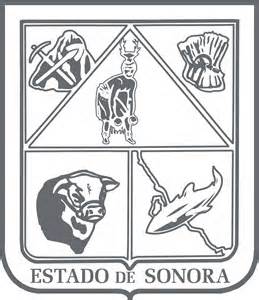                  GOBIERNO DEL ESTADO DE SONORA          	      17-SRH-P14-F01/REV.01            DESCRIPCIÓN DE PUESTO											             ID: 1108-006OBJETIVOResponsable del funcionamiento operativo del programa de apoyo al desarrollo empresarial a través de Cámaras y Organismos Empresariales, así como funciones administrativas de la Subsecretaría de Desarrollo Económico, cumpliendo con la normatividad vigente,  a fin de lograr las metas programadas de la Institución.	RESPONSABILIDADES	RELACIONESMEDIDORES DE EFICIENCIADATOS GENERALES DEL PERFILGrado de estudios	Grado de estudios requerido y deseable.	Requerido:  	Deseable:   ¿El puesto requiere alguna especialización académica?	Carrera:	    	Área:	    Administrativas¿El puesto requiere experiencia laboral?La experiencia laboral requerida.• 6 meses en áreas de Administración y Producción¿La ejecución del puesto requiere del conocimiento del inglés o algún otro idioma?Grado de dominio del idioma inglés¿La ejecución del puesto requiere del conocimiento de manejo de computadora?Nivel de conocimientos de computación.¿Qué nivel de habilidad de trato con personas requiere el puesto?Habilidad de trato con personas.¿Cuál es el nivel de la responsabilidad gerencial necesaria?Nivel de responsabilidad gerencial¿Cuál es el resultado esencial del puesto?El resultado esencial del puesto y el resultado secundario más importante.En primer lugar: 
En segundo lugar:  En relación al servicio a la comunidad y a los objetivos sociales y políticos del Gobierno del Estado, su puesto:Orientación del puesto.Manejo de personal requeridoNúmero de personas a cargo del titular del puestoRecursos financieros a su cargo(M = 000; MM = 000,000 de pesos anuales)¿Si maneja recursos financieros, su responsabilidad sobre ellos es?Tipo de responsabilidad sobre los recursos financieros que maneja.Tipo de Análisis PredominanteMarco de actuación y supervisión recibida	DATOS DE APROBACIÓNInformación provista por:                                                   Información aprobada por:	DATOS GENERALES	DATOS GENERALES	DATOS GENERALES	DATOS GENERALESTítulo actual del puesto funcional:Responsable de Gestión EmpresarialDependencia/Entidad:Secretaría de Economía     Área de adscripción:Subsecretaría de Desarrollo Económico, Dirección General de Desarrollo EmpresarialReporta a:Subsecretario de Desarrollo EconómicoPuestos que le reportan:Ninguno1.–Ejecutar  el programa de desarrollo empresarial a través de Cámaras y Organismos Empresariales.2.-Participar en la elaboración de convenios de desarrollo y consolidación empresarial, que se suscribe entre la Secretaría y Cámaras - Organismos Empresariales                   3.-Atender las Auditorias que se realicen al programa, así como solventar las observaciones que se puedan presentar.  4.-Presentar los informes trimestrales del Programa Operativo Anual.5.-Seguimiento a los programas de la Contraloría SIR y SEVI.6.-Enlace para los programas de calidad gubernamental, voluntariado y administración de riesgos.7.-Seguimiento y control de los trámites administrativos de las diferentes áreas de la Subsecretaría.8.-Seguimiento a tareas específicas con las áreas que integra la Subsecretaría de Desarrollo Económico.9.-Las demás funciones que el jefe inmediato delegue.Internas:a) –  Con todas las Unidades Administrativas que integran la Secretaría de Economía: Para obtener información de los programas o proyectos que desarrollan.	Externas:a) –Con Cámaras y Organismos Empresariales: para el seguimiento a la realización de acciones de fortalecimiento y crecimiento del sector empresarial.1.–Número de empresas beneficiadas.2.-Porcentaje de avance del Programa Operativo AnualSexo:Estado Civil:Edad:Entre 24 y 50 años. Nombre : Nombre :    Cargo :Responsable de Gestión Empresarial    Cargo :Director General de Desarrollo Empresarial